R E P U B L I K A  H R V A T S K A BJELOVARSKO-BILOGORSKA ŽUPANIJAOPĆINA SIRAČOPĆINSKO VIJEĆEODLUKA O PRISTUPANJU SPORAZUMU GRADONAČELNIKA ZAKLIMU I ENERGIJU (ENG. THE COVENANT OF MAYORS - EUROPE)Sirač, 27.11.2023. godine 	                      PREDLAGATELJ: Načelnik Igor Supan, mag.oec.          IZVJESTITELJ: Željka Horina, struč.spec.oec.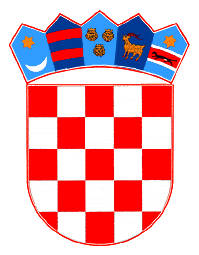 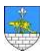               REPUBLIKA HRVATSKABJELOVARSKO-BILOGORSKA ŽUPANIJA                      OPĆINA SIRAČ                         NAČELNIK                                   KLASA: 351-01/23-01/3URBROJ: 2103-17-02-23-2Sirač, 27.11.2023. godineOBRAZLOŽENJEuz prijedlog Odluke o pristupanju Sporazumu gradonačelnika za klimu i energiju(eng. Covenant of Mayors - Europe)Sporazum gradonačelnika za klimu i energiju (u daljnjem tekstu: Sporazum gradonačelnika) okuplja lokalna i regionalna tijela vlasti koja su se dobrovoljno posvetila provedbi ciljeva Europske unije za klimu i energiju na svom teritoriju.Sporazum gradonačelnika predstavlja najveću svjetsku inicijativu usmjerenu na lokalne energetske i klimatske aktivnosti s ciljem smanjenja energetske potrošnje emisija CO2 i utjecaja klimatskih promjena te prilagodbe klimatskim promjenama. Lokalna tijela vlasti – potpisnici Sporazuma gradonačelnika dijele zajedničku viziju kojom će osigurati dekarbonizaciju i otpornost gradova u kojima će njihovi građani imati pristup sigurnoj, održivoj i svima pristupačnoj energiji.Vizija je da do 2050. godine živimo u dekarboniziranim i otpornim gradovima s pristupom svima dostupnoj, sigurnoj i održivoj energiji. Sukladno Sporazumu gradonačelnika nastavit će se:smanjivati emisije stakleničkih plinova na svom teritoriju,jačati otpornost i pripremati se za štetne učinke klimatskih promjena ibaviti se pitanjem energetskog siromaštva kao ključnom mjerom omogućavanja pravedne tranzicije.Ključni dokument u realizaciji Sporazuma gradonačelnika je Akcijski plan energetski održivog razvoja i klimatskih promjena (eng. Sustainable Energy and Climate Action Plan - SECAP).Općina Sirač izradila je Akcijski plan energetski održivog razvoja i klimatskih promjena.SECAP predstavlja ključni dokument koji na bazi prikupljenih podataka o zatečenom stanju identificira te daje precizne i jasne odrednice za provedbu projekata i mjera energetske učinkovitosti i korištenja obnovljivih izvora energije te prilagodbe učincima klimatskih promjena na lokalnoj razini.Prihvaćanjem SECAP-a postavljaju se temelji za energetski održivu općinu, a definirane mjere unutar SECAP-a pokrenuti će nove financijske mehanizme za provedbu mjera energetske učinkovitosti i obnovljivih izvora energije.Sukladno navedenome, potrebno je pristupiti Sporazumu gradonačelnika.Nakon što se pristupi Sporazumu gradonačelnika te izradi i donese SECAP, jedinice lokalne samouprave dužne su svake dvije godine podnositi izvješće o provedbi ciljeva iz Sporazuma gradonačelnika, SECAP-a i napretku na ovome polju.Ukoliko Općinsko vijeće prihvati ovo obrazloženje, akt bi mogao glasiti kao u prilogu.       Načelnik           _________________           Igor Supan, mag.oec.              REPUBLIKA HRVATSKA					BJELOVARSKO-BILOGORSKA ŽUPANIJA                      OPĆINA SIRAČ                  OPĆINSKO VIJEĆE                                   KLASA: 351-01/23-01/3URBROJ: 2103-17-01-23-3Sirač, 27.11.2023. godineOpćinsko vijeće Općine Sirač, na 30. sjednici, održanoj 27.11.2023. godine, na temelju članka 15. Zakona o lokalnoj i područnoj (regionalnoj) samoupravi („Narodne novine“, br. 33/01., 60/01. – vjerodostojno tumačenje, 129/05., 109/07., 125/08., 36/09., 150/11., 144/12., 19/13. – pročišćeni tekst, 137/15. – ispravak, 123/17., 98/19. i 144/20.) i članka 32. Statuta Općine Sirač („Županijski glasnik“, Službeni glasnik Bjelovarsko-bilogorske županije, broj 19/09, 06/10, 03/13, 01/18, 03/21), donijelo jeODLUKUo pristupanju Sporazumu gradonačelnika za klimu i energiju(eng. Covenant of Mayors - Europe)Članak 1.Općina Sirač pristupa Sporazumu gradonačelnika za klimu i energiju (Sporazum gradonačelnika - Europa), koji se prilaže ovoj Odluci i čini njezin sastavni dio (na hrvatskom i engleskom jeziku).Članak 2.Zadužuje se načelnik za potpisivanje predmetnog Sporazuma.Članak 3.Ova Odluka stupa na snagu osmog dana od dana objave u „Županijskom glasniku“ Službenom glasniku Bjelovarsko-bilogorske županije.								         Predsjednik Općinskog vijeća								         _______________________    Branimir Miler, oec.